Document sur le chat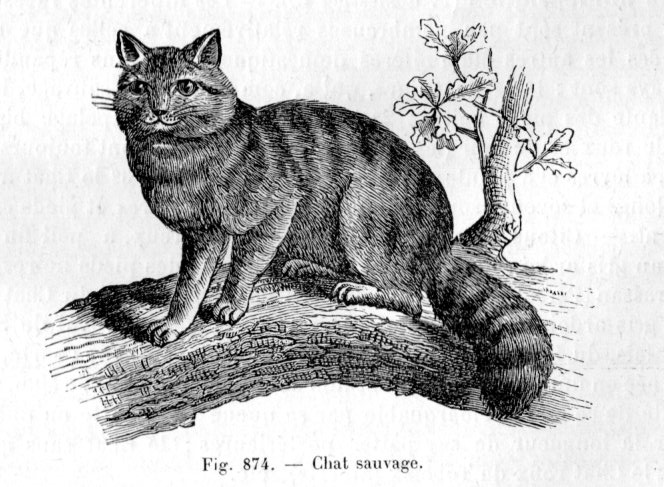 